МБДОУ «Усть-Ишимский детский сад №1»Конспект образовательной деятельности детей в старшей группе «Мальвина»Рисование в нетрадиционных техниках «Мы рисуем море»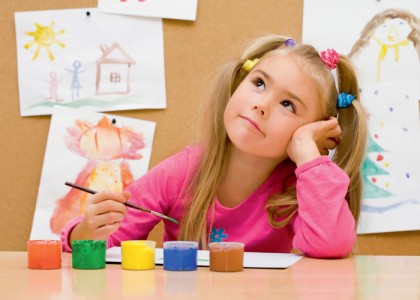 Воспитатель: Рахимжанова Флорида ШамилевнаС.Усть-Ишим-2015 годРисование в нетрадиционных техниках «Мы рисуем море».Образовательная область: художественное –эстетическое развитиеИнтеграция образовательных областей: «Художественное - эстетическое развитие», «Познавательное развитие», «Речевое развитие».Цель НОД: развивать у детей познавательный интерес, творческие способности.Тип НОД: интегрированный.Задачи:Образовательные: Систематизировать и расширять знания детей об обитателях подводного мира; совершенствовать умения детей рисовать в нетрадиционных техниках: рисования ладошкой, пальцем, тычком. Обогащать творческий опыт путем совмещения нескольких средств изображения моря и его обитателей.Развивающие: Развивать речевую активность, обогащать словарь (морская звезда, осьминог, морской конек); развивать воображение, желание создать композиции, дополнить ее деталями.Воспитательные: Воспитывать целеустремленность; осуществлять эстетическое воспитание;самостоятельность, воспитывать бережное отношение к объектам природы.Виды детской деятельности: познавательно-исследовательская, коммуникативная, художественно-музыкальная, продуктивная, игровая.Материалы и оборудование:ватман, трафареты морских обитателей, иллюстрации с изображением обитателей подводного мира, декорации морского дна, звукозапись «шум моря»; гуашь синяя, зеленая, красная, желтая; губки в поддонах на каждого ребенка, ватные палочки, влажные салфетки, зубные щетки, емкости с водой.Предварительная работа:Рассматривание иллюстраций о море и его обитателях с последующим обсуждением;Чтение И. Токмаковой «Голубая страна», «Где спит рыбка»;Лепка «Рыбки плавают в воде»;Рисование «Осьминожки из ладошки»;Дидактические игры: «Как их назвать?» (морские обитатели, «Парные картинки», Подвижные игры: «Море волнуется - раз!», «Рыбаки и рыбки».Ход НОД:Воспитатель:(Предлагаю детям встать в круг.)- Здравствуй, солнце золотое,Здравствуй, небо голубое,Здравствуй, вольный ветерок,Здравствуй, маленький росток,Здравствуй, милый мой дружок!Дети: Здравствуйте! Воспитатель: - К нам в гости пришел мышонок. Когда он спал, его разбудил странный звук, послушайте пожалуйста. (Звучит аудиозапись «Шум моря») - «Что же это за шум?» - подумал мышонок.Воспитатель: - Давайте ему подскажем, откуда может доноситься такой шум?Шириною широко,Глубиною глубоко, День и ночьО берег бьетсяИз него вода не пьётся,Потому что не вкусна -И горька, и солона … (море)Дети: Это шум моря, море плещется.Воспитатель: - Правильно. Слышите, как шумит море, как волны бьются о скалы. И вот тогда мышонок побежал на шум, и увидел удивительно голубое море. Он очень захотел посмотреть, что находится на дне моря, и он сунул нос прямо в воду. Мышонок увидел удивительный подводный мир.Воспитатель: - Ребята, как вы думаете, что под водой увидел мышонок? Какие морские жители живут в море?Дети: Рыбы, медузы, крабы, акулы, осьминоги и т. д.Воспитатель: - Правильно. Мышонку очень понравились морские жители, и он загрустил, что никогда не сможет увидеть их поближе, так как не умеет плавать и нырять.Воспитатель: -Ребята, а мы можем как-то помочь мышонку? Дети: - Да. Можно нарисовать их для мышонка.Воспитатель: - Но прежде, рассмотрим морских обитателей. Садитесь в подводную лодку и поплывем. Закройте глаза.-1-2-3 все замрем!В мир подводный попадем.Сейчас начнутся чудеса,Нужно лишь открыть глаза.Воспитатель: -Вот мы и на дне морском. Давайте вместе понаблюдаем за морскими жителями. Ой, кто это?(Показ иллюстраций с изображением обитателей морского дна).Хвостик он загнул крючком,Его зовут … (морским коньком)Раз у зверя восемь ног -Это точно. (осьминог)У родителей и детокВся одежда из монеток. (рыбки)На дне морском живет онаИ всем твердит упрямо,Что будто бы она туда,На дно с небес упала.  (морская звезда)Воспитатель: - Вот такие морские жители живут в море.Воспитатель: - Отдохнем, превратимся в морских обитателей и покажем, какие они. 1. РЫБКИ:В соленой голубой водицеПлывет рыбок вереница.Чешуей златой играя,Плавничками машет стая.(Дети двигаются по всей предлагаемой площади «моря», изображая плывущих рыб.)2. ВОДОРОСЛИ:Мы растем в воде морской,Тянемся к свету дружной семьей.(Присесть, сгруппироваться, руки соединить ладонями перед грудью. Медленно подняться, изображая рост и покачивание.)3. МОРСКИЕ КОНЬКИ:Морские коньки-Большие озорники.Друг за другом ониВстали кругом.(Прямой галоп по кругу, руки произвольно.)4. ОСЬМИНОГ:А вот на дне тих и строгПритаился осьминог.(Присесть, изобразить движение щупалец)5. Ночь пришла,Тишину принесла.Все нырнули дружно вниз,На дно морское спать ложись.Дети произвольно изображают сон.Воспитатель: -Молодцы, ребята.Раз, два, раз, два,Рисовать пора.Воспитатель: - Подходите к столу. Посмотрите, у нас есть краски, но нет кисточек и карандашей. Сегодня мы будем рисовать необычными способами.Дети подходят к лежащим на столе ватманам. Воспитатель: - Волны по морю идут, а до берега дойдут, тут и пропадут.Волны мы нарисуем с помощью губки. Волна поднимается то вверх - то вниз. Покажем рукой. Вот так. (Показ воспитателя и детей).Воспитатель: -Посмотрите, ребята вот появились и первые обитатели моря. Кто это?Дети: Это рыбки. (Когда дети закрашивают море краской, проявляется контур рыбок, нарисованный воском).Воспитатель: -Ребята, а вы знаете, что необходимо рыбкам, чтобы в воде они чувствовали себя комфортно и могли нормально жить? Что им надо для дыхания и для питания?Дети: Им необходимы морские водоросли для кислорода и для питания.Воспитатель: -Краски нарисованного моря высохли, нарисуем водоросли с помощью зубной щетки. (Дети обмакивают зубную щетку в зеленую гуашь и изображают морские водоросли).Воспитатель: - А теперь поселим в море остальных морских обитателей: морского конька и морскую звезду. Для этого нам понадобится трафареты с морскими обитателями и ватная палочка. Кладем трафарет на свободное место и с помощью тычка закрашиваем изображение.Воспитатель: - Теперь нарисуем осьминога, а помогут нам наши ручки. Прижимаем ладошки к пропитанным краской губкам. Примакивают их к ватману – получается осьминог. (Закончив рисовать, дети вытирают руки влажными салфетками.)Воспитатель: Полюбуйтесь на наше подводное царство. Вот такой подарок мы сделали для Мышонка. Теперь он не будет грустить, а будет любоваться морем.Воспитатель: - Мне понравились обе работы. Молодцы, справились с заданием. А все потому, что вы все были внимательными, все старались.Воспитатель: -  Теперь пришла пора домой возвращаться. Проходит в нашу подводную лодку. Закрываем глаза.Раз, два, раз, два,Нам домой пора.Воспитатель: - Вот мы и вернулись в детский сад.- Где мы с вами сегодня побывали?-Понравилось ли вам наше подводное царство?- Что вам больше всего понравилось?- Как вы думаете, вы сделали для мышонка доброе дело? Воспитатель: - Вы знаете, говорят, находясь на морском дне, нужно крепко закрыть глаза и произнести фразу «раз, два, три, морская волна принеси» и тогда обязательно должно случиться чудо.- Попробуем? (пока дети произносят фразу, воспитатель на стол выставляет шкатулку).- Посмотрите вокруг, случилось ли чудо? - Да, появилась шкатулка с замечательными и вкусными конфетами, похожими на морские камешки. Ребята, мне очень понравилось работать с вами. Спасибо.